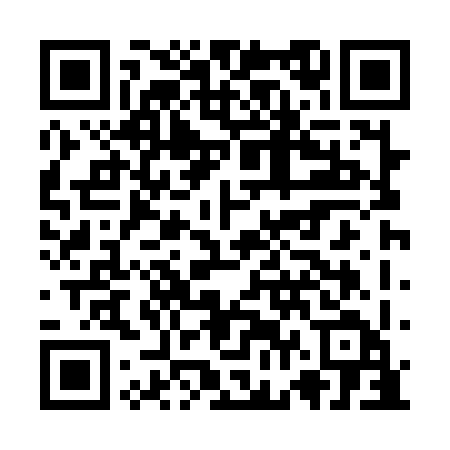 Ramadan times for Anaconda, British Columbia, CanadaMon 11 Mar 2024 - Wed 10 Apr 2024High Latitude Method: Angle Based RulePrayer Calculation Method: Islamic Society of North AmericaAsar Calculation Method: HanafiPrayer times provided by https://www.salahtimes.comDateDayFajrSuhurSunriseDhuhrAsrIftarMaghribIsha11Mon5:485:487:151:055:026:556:558:2212Tue5:465:467:131:045:036:566:568:2413Wed5:445:447:111:045:046:586:588:2514Thu5:425:427:091:045:067:007:008:2715Fri5:395:397:071:035:077:017:018:2916Sat5:375:377:051:035:087:037:038:3017Sun5:355:357:021:035:097:047:048:3218Mon5:335:337:001:035:117:067:068:3419Tue5:305:306:581:025:127:077:078:3520Wed5:285:286:561:025:137:097:098:3721Thu5:265:266:541:025:147:107:108:3922Fri5:245:246:521:015:167:127:128:4023Sat5:215:216:501:015:177:137:138:4224Sun5:195:196:481:015:187:157:158:4425Mon5:175:176:461:005:197:167:168:4526Tue5:145:146:431:005:207:187:188:4727Wed5:125:126:411:005:217:197:198:4928Thu5:095:096:391:005:227:217:218:5129Fri5:075:076:3712:595:247:227:228:5330Sat5:055:056:3512:595:257:247:248:5431Sun5:025:026:3312:595:267:257:258:561Mon5:005:006:3112:585:277:277:278:582Tue4:574:576:2912:585:287:287:289:003Wed4:554:556:2712:585:297:307:309:024Thu4:534:536:2412:575:307:317:319:045Fri4:504:506:2212:575:317:337:339:056Sat4:484:486:2012:575:327:347:349:077Sun4:454:456:1812:575:337:367:369:098Mon4:434:436:1612:565:347:377:379:119Tue4:404:406:1412:565:357:397:399:1310Wed4:384:386:1212:565:367:407:409:15